2.pielikumsProjektu iesnieguma atlases nolikumam9.1.4. specifiskā atbalsta mērķa “Palielināt diskriminācijas riskiem pakļauto iedzīvotāju integrāciju sabiedrībā un darba tirgū” 9.1.4.3. pasākuma “ Invaliditātes ekspertīzes pakalpojuma kvalitātes uzlabošana”projekta iesnieguma veidlapas aizpildīšanas metodika2016Saturs9.1.4. specifiskā atbalsta mērķa “Palielināt diskriminācijas riskiem pakļauto iedzīvotāju integrāciju sabiedrībā un darba tirgū” 9.1.4.3. pasākuma “Invaliditātes ekspertīzes pakalpojuma kvalitātes uzlabošana” projekta iesnieguma veidlapas aizpildīšanas metodikaMetodika projekta iesnieguma veidlapas aizpildīšanai (turpmāk – metodika) ir sagatavota ievērojot Ministru kabineta 2016.gada 17.maija noteikumos Nr.309 “Darbības programmas “Izaugsme un nodarbinātība” 9.1.4. specifiskā atbalsta mērķa “Palielināt diskriminācijas riskiem pakļauto iedzīvotāju integrāciju sabiedrībā un darba tirgū” 9.1.4.3.pasākuma “Invaliditātes ekspertīzes pakalpojuma kvalitātes uzlabošana” īstenošanas noteikumi” (turpmāk – MK noteikumi) projektu iesniegumu atlases nolikumā (turpmāk – atlases nolikums) un projekta iesniegumu vērtēšanas kritēriju piemērošanas metodikā iekļautos skaidrojumus. Projekta iesnieguma sagatavošanai izmanto projekta iesnieguma veidlapu (turpmāk - veidlapa), kas pievienota atlases nolikumam un publicēta sadarbības iestādes tīmekļa vietnē www.cfla.gov.lv. Projekta iesnieguma sadaļu nosaukumus, rādītāju nosaukumus, izmaksu pozīciju nosaukumus nedrīkst mainīt un dzēst.Visas veidlapas sadaļas aizpilda latviešu valodā, datorrakstā. Projekta iesniegumam pievieno visus atlases nolikumā minētos pielikumus un, ja nepieciešams, papildu pielikumus, uz kuriem projekta iesniedzējs atsaucas projekta iesniegumā. Papildu informācija par iesniedzamo dokumentu noformēšanu norādīta atlases nolikuma III sadaļā “Projektu iesniegumu noformēšanas un iesniegšanas kārtība”.Aizpildot projekta iesniegumu, jānodrošina veidlapā sniegtās informācijas saskaņotība starp visām veidlapas sadaļām, kurās tā minēta vai uz kuru atsaucas.Metodika ir veidota atbilstoši veidlapas sadaļām, skaidrojot, kāda informācija projekta iesniedzējam jānorāda attiecīgajās veidlapas sadaļās, punktos un pielikumos. Visi veidlapas aizpildīšanas ieteikumi un paskaidrojumi un atsauces uz normatīvajiem aktiem ir noformēti  slīprakstā un “zilā krāsā”.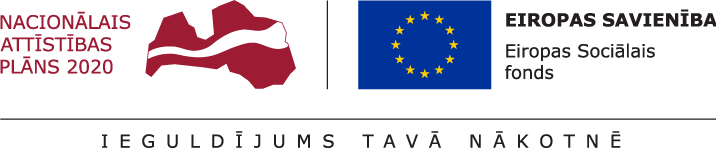 *Aizpilda CFLA* Projekta darbībām jāsakrīt ar projekta īstenošanas laika grafikā (1.pielikums) norādīto. Jānorāda visas projekta ietvaros atbalstāmās darbības – gan tās, kas veiktas pirms projekta iesnieguma apstiprināšanas, gan tās, ko plānots veikt pēc projekta iesnieguma apstiprināšanas.Kolonnā “N.p.k..” norāda attiecīgās darbības numuru, numerācija tiek saglabāta arī turpmākās projekta iesnieguma sadaļās, t.i., 1.pielikumā un 3.pielikumā;Kolonnā “Projekta darbība” norāda konkrētu darbības nosaukumu, ja nepieciešams, tad papildina ar apakšdarbībām. Ja tiek norādītas apakšdarbības, tad tām noteikti jānorāda arī darbības apraksts un rezultāts, aizpildot visas kolonnas.Ja tiek veidotas apakšdarbības, tad virsdarbībai nav obligāti jānorāda informācija kolonnās “Rezultāts”, “Rezultāts skaitliskā izteiksmē”  jo nav nepieciešams dublēt informāciju, ko jau norāda par apakšdarbībām.Kolonnā “Projekta darbības apraksts” projekta iesniedzējs apraksta, kādi pasākumi un darbības tiks veiktas attiecīgās darbības īstenošanas laikā.Kolonnās  “Rezultāts” un “Rezultāts skaitliskā izteiksmē” norāda precīzi definētu un reāli sasniedzamu rezultātu, tā skaitlisko izteiksmi (norāda tikai konkrētu skaitlisku informāciju) un atbilstošu mērvienību.Katrai darbībai vai apakšdarbībai jānorāda viens sasniedzamais rezultāts, var veidot vairākas apakšdarbības, ja darbībām paredzēti vairāki rezultāti.Plānojot projekta darbības, projekta iesniedzējam ir nepieciešams apzināt un uzskaitīt veicamās darbības, kas vērstas uz projekta mērķa (1.2.sadaļa), plānoto rādītāju (1.6.sadaļa) un rezultātu sasniegšanu. Projekta darbību plānošanā ievēro MK noteikumu nosacījumus. Projektā var plānot tikai tādas darbības, kas atbilst MK noteikumu 13.punktā noteiktajām atbalstāmajām darbībām:invaliditātes noteikšanas sistēmas bērniem pilnveide atbilstoši Starptautiskās funkcionēšanas klasifikācijas principiem, kas ietver:ārvalstu pieredzes apmaiņas pasākumus MK noteikumu 15. punktā minētajam projekta īstenošanas personālam;metodikas izstrādi Starptautiskās funkcionēšanas klasifikācijas principu piemērošanā invaliditātes noteikšanā bērniem;priekšlikumu izstrādi MK noteikumu 13.1.2. apakšpunktā minētās metodikas pilnveidei pēc MK noteikumu 13.2.2. apakšpunktā minētās rezultātu izvērtēšanas;Starptautiskās funkcionēšanas klasifikācijas principu piemērošanas izmēģinājumprojekta īstenošana, kas ietver:MK noteikumu 3.2. apakšpunktā minētās mērķa grupas personu apmācību darbam ar MK noteikumu 13.1.2. apakšpunktā minēto metodiku;invaliditātes ekspertīzes veikšanu bērniem atbilstoši MK noteikumu 13.1.2. apakšpunktā minētajai metodikai un rezultātu izvērtēšanu;MK noteikumu 13.2. apakšpunktā minētā izmēģinājumprojekta rezultātu izplatīšana iesaistītajām ieinteresētajām interešu grupām un sabiedrības izpratnes veicināšana par MK noteikumu 13.1. apakšpunktā minēto pilnveidoto invaliditātes noteikšanas sistēmu bērniem;informācijas un publicitātes pasākumi par projekta īstenošanu;projekta vadība un tā īstenošanas nodrošināšana.Saskaņā ar MK noteikumu 19.punktu projektā plānotās darbības - invaliditātes noteikšanas sistēmas bērniem pilnveide atbilstoši Starptautiskās funkcionēšanas klasifikācijas principiem un izmēģinājumprojekta rezultātu izplatīšana iesaistītajām ieinteresētajām interešu grupām un sabiedrības izpratnes veicināšana par MK noteikumu 13.1.apakšpunktā minēto pilnveidoto invaliditātes noteikšanas sistēmu bērniem nodrošina projekta iesniedzēja projekta īstenošanas personāls, ja nepieciešams, piesaistot pakalpojuma sniedzēju atbilstoši Publisko iepirkumu likumam.Saskaņā ar MK noteikumu 20. punktu, projektā plānoto darbību “Starptautiskās funkcionēšanas klasifikācijas principu piemērošanas izmēģinājumprojekta īstenošana” nodrošina projektu iesniedzējs, kas piesaista MK noteikumu 3.2.apakšpunktā minēto mērķa grupu – Veselības un darbspējas ekspertīzes ārstu valsts komisijas ārstus – ekspertus, ģimenes ārstus un pediatrus - atbilstoši kārtībai, kādā tiešās pārvaldes iestādes slēdz un publisko līdzdarbības līgumus, kā arī piešķir valsts budžeta finansējumu privātpersonām valsts pārvaldes uzdevumu veikšanai un uzrauga piešķirtā finansējuma izlietojumu, ja nepieciešams, konsultējoties ar ģimenes ārstu un ārstu pediatru profesionālajām organizācijām.Lai projektu apstiprinātu atbilstoši izvirzītajiem kritērijiem projekta iesnieguma 1.5. sadaļā jāiekļauj informācija, kas liecina, ka:Starptautiskās funkcionēšanas, nespējas un veselības klasifikācijas bērniem un jauniešiem versijas principu piemērošanas metodikā tiks ietverti faktori, lai skaidrotu zīdaiņu, bērnu un pusaudžu atšķirīgo ķermeņa uzbūvi un funkcijas, aktivitātes un līdzdalību, kā arī vides un personisko faktoru ietekmi uz personu;projekta ietvaros izstrādātā Starptautiskās funkcionēšanas, nespējas un veselības klasifikācijas bērniem un jauniešiem versijas principu piemērošanas metodika tiks saskaņota ar Invalīdu lietu nacionālo padomi;projekta ietvaros tiks organizēti izglītojoši un informatīvi pasākumi invaliditātes ekspertīzes procesā iesaistītajām interešu grupām (piemēram, ģimenes ārstiem, ārstiem, sociālajiem darbiniekiem, personu ar invaliditāti intereses pārstāvošo biedrību un nodibinājumu pārstāvjiem u.c.) par izstrādāto Starptautiskās funkcionēšanas, nespējas un veselības klasifikācijas bērniem un jauniešiem versijas principu piemērošanas metodiku, tai skaitā sniegta informācija par šīs metodikas pielietošanu invaliditātes noteikšanā;izmēģinājumprojekta ietvaros tiks veikta invaliditātes ekspertīze bērniem, balstoties uz Starptautiskās funkcionēšanas, nespējas un veselības klasifikācijas bērniem un jauniešiem versijas principu piemērošanas metodiku un iesaistot izmēģinājumprojektā dažāda vecuma bērnus, t.i. bērnus vecumā no 0 - 6 gadiem, bērnus vecumā no 7 - 12 gadiem un bērnus vecumā no 13 gadiem - 18 gadiem (neieskaitot);izmēģinājumprojektā tiks iesaistīti vismaz 50 bērni ar kādu no šādiem funkcionāliem traucējumiem: redzes, dzirdes, psihiskiem un kustību traucējumiem vai citām slimībām;projekta ietvaros tiks izvērtēti izmēģinājumprojekta īstenošanas rezultāti, pamatojoties uz kuriem tiks pilnveidota izstrādātā Starptautiskās funkcionēšanas, nespējas un veselības klasifikācijas bērnu un jauniešu versijas principu piemērošanas metodika, kā arī izstrādāti priekšlikumi invaliditātes noteikšanas sistēmas pilnveidei bērniem.Veidlapā sasniedzamais iznākuma rādītājs definēts atbilstoši MK noteikumu 4.2.apakšpunktā noteikto rādītāju. Rādītāju tabulā norādītajai vērtībai loģiski jāizriet no projektā plānotajām darbībām un norādītajiem rezultātiem pret darbībām (1.5.tabulā minēto.).Veidlapā sasniedzamais specifiskā izvērtējuma rādītājs definēts atbilstoši MK noteikumu 22.4. apakšpunktā noteiktajam rādītājam.Kolonnā “Plānotā gala vērtība” iznākuma rādītājam jānorāda projekta iesniegumā plānojamās kopējās vērtības, kas sakrīt ar MK noteikumos noteikto – 50 dalībnieki.Specifiskā izvērtējuma rādītāja plānoto gala vērtību nav jānorāda, ņemot vērā, ka tiks uzkrātas faktiskās vērtības.  * Jānorāda faktiskā projekta īstenošanas vietas adrese, ja īstenošanas vietas ir plānotas vairākas, iekļaujot papildus tabulu/as* Projekta īstenošanas ilgumam jāsakrīt ar projekta īstenošanas laika grafikā (1.pielikums) norādīto periodu pēc līguma noslēgšanasNorādītajam projekta īstenošanas ilgumam jāsakrīt ar projekta iesnieguma 1.1.sadaļā un laika grafikā (1.pielikums) norādīto informāciju par kopējo projekta īstenošanas ilgumu, ko laika grafikā apzīmē ar “X”.Saskaņā ar MK noteikumu 24.punktu projektu īsteno ne ilgāk kā līdz 2022.gada 31.decembrim.Projekta iesniedzējs norāda iespējamos riskus, kas var nelabvēlīgi ietekmēt, traucēt vai kavēt projekta īstenošanas gaitu, sasniegt projekta mērķi un rezultātus. Projekta iesniedzējs riskus identificē pret projekta darbībām vai projekta posmiem, uz kuriem minētie riski varētu attiekties, novērtē riska ietekmi uz projekta ieviešanu un mērķa sasniegšanu un riska iestāšanās varbūtību, un izstrādā pasākumu plānu risku mazināšanai vai novēršanai.Projekta īstenošanas riskus apraksta, klasificējot tos pa risku grupām: finanšu riski – riski, kas saistīti ar projekta finansējumu, piemēram, priekšfinansējuma trūkums, tirgus cenu nepārzināšana, nepareizi saplānota finanšu plūsma, sadārdzinājumi un inflācija, kuras dēļ, uzsākot projekta īstenošanu, plānotās izmaksas var būtiski atšķirties no reālajām, izmaiņas likumdošanā, kas ietekmē projekta finanšu plūsmu, kā arī dubultā finansējuma risks, ja iestāde īsteno vairākus projektus vienlaicīgi, neatbilstoši veikto izdevumu riski. īstenošanas riski – riski, kas rodas, ja procesi vai procedūras darbojas kļūdaini vai nedarbojas vispār, kā rezultātā tiek būtiski traucēta vai kavēta projekta īstenošana, piemēram, neprecīza/neloģiska darbību plānošana, nepilnīga/neatbilstoša organizatoriskā struktūra, īstenoto darbību neatbilstība plānotajam, u.c. riski, kas attiecas uz projekta īstenošanā iesaistīto personālu, piemēram, tā nepietiekamās zināšanas vai prasmes, personāla mainība, cilvēkresursu nepietiekamība institūcijā vai to neefektīvs sadalījums, lai veiktu projektā paredzētās darbības.rezultātu un uzraudzības rādītāju sasniegšanas riski – riski, kas saistīti ar projekta darbību rezultātu un uzraudzības rādītāju sasniegšanu, piemēram, nepietiekama mērķa grupas iesaistīšanās piedāvātajos pasākumos.projekta  vadības riski – riski, kas saistīti ar projekta vadību un iestādes administrācijas darbu saistībā ar projektu ieviešanu, kā arī projektā ieplānotā laika grafika izmaiņas, kas var radīt citu risku iespējamību. Piemēram, projekta vadības pieredzes trūkums, vadības komandas nespēja sastrādāties, iestādes vadības maiņa. citi riski - riski, kas attiecas uz spēkā esošo normatīvo aktu izmaiņām vai to prasību neievērošanu, t.sk. Publisko iepirkumu likuma un Darba likuma normu neievērošanu, līgumsaistību neievērošanu un citiem juridiskiem aspektiem.Kolonnā “Riska apraksts” sniedz konkrēto risku īsu aprakstu, kas konkretizē riska būtību vai raksturo tā iestāšanās apstākļus. Kolonnā “Riska ietekme (augsta, vidēja, zema)” norāda riska ietekmes līmeni uz projekta ieviešanu un mērķa sasniegšanu. Novērtējot riska ietekmes līmeni, ņem vērā tā ietekmi uz projektu kopumā – projekta finanšu resursiem, projektam atvēlēto laiku, plānotajām darbībām, rezultātiem un citiem projektam raksturīgiem faktoriem.  Var izmantot šādu risku ietekmes novērtēšanas skalu:Riska ietekme ir augsta, ja riska iestāšanās gadījumā tam ir ļoti būtiska ietekme un ir būtiski apdraudēta projekta ieviešana, mērķu un rādītāju sasniegšana, būtiski jāpalielina finansējums vai  rodas apjomīgi zaudējumi.Riska ietekme ir vidēja, ja riska iestāšanās gadījumā, tas var ietekmēt projekta īstenošanu, kavēt projekta sekmīgu ieviešanu un mērķu sasniegšanu.Riska ietekme ir zema, ja riska iestāšanās gadījumā  tam nav būtiskas ietekmes  un  tas  neietekmē projekta ieviešanu.Kolonnā “Iestāšanās varbūtība (augsta, vidēja, zema)” analizē riska iestāšanās varbūtību un biežumu projekta īstenošanas laikā vai noteiktā laika periodā, piemēram, attiecīgās darbības īstenošanas laikā, ja risks attiecināms tikai uz konkrētu darbību. Riska iestāšanās varbūtībai var izmantot šādu skalu:Iestāšanās varbūtība ir augsta, ja ir droši vai gandrīz droši, ka risks iestāsies, piemēram, reizi gadā;Iestāšanās varbūtība ir vidēja, ja ir iespējams (diezgan iespējams), ka risks iestāsies, piemēram, vienu reizi projekta laikā;Iestāšanās varbūtība ir zema, ja mazticams, ka risks iestāsies, var notikt tikai ārkārtas gadījumos.Kolonnā “Riska novēršanas/mazināšanas pasākumi” norāda projekta iesniedzēja plānotos un ieviešanas procesā esošos pasākumus, kas mazina riska ietekmes līmeni vai mazina iestāšanās varbūtību, tai skaitā norāda informāciju par pasākumu īstenošanas biežumu un atbildīgos. Izstrādājot pasākumus, jāņem vērā, ka pasākumiem ir jābūt reāliem, ekonomiskiem (izmaksām ir jābūt mazākām nekā iespējamie zaudējumi), koordinētiem visos līmeņos un atbilstošiem projekta iesniedzēja izstrādātajiem vadības un kontroles pasākumiem (iekšējiem normatīvajiem aktiem), kas nodrošina kvalitatīvu projekta ieviešanu.Metodikā izmantotā risku klasifikācija atbilstoši veidlapā norādītajām grupām, kā arī piedāvātās skalas riska novērtēšanai ir informatīvas, un projekta iesniedzējs pēc analoģijas var izmantot organizācijā  izmantoto risku ietekmes novērtēšanas skalu, ja tā ir atbilstošāka izstrādātā projekta iesnieguma  vajadzībām.Projekta iesniedzējs sniedz informāciju par saistītajiem projektiem, ja tādi ir (norāda to informāciju, kas pieejama veidlapas aizpildīšanas brīdī), norādot informāciju par citiem 2014.-2020.gada plānošanas perioda specifisko atbalsta mērķa projektiem, finanšu instrumentiem un atbalsta programmām, ar kuriem saskata demarkāciju.:9.1.1. specifiskā atbalsta mērķa “Palielināt nelabvēlīgā situācijā esošu bezdarbnieku iekļaušanos darba tirgū” 9.1.1.2. pasākuma “Ilgstošo bezdarbnieku aktivizācijas pasākumi” ietvaros veicamo profesionālās piemērotības noteikšanu ilgstošajiem bezdarbniekiem;9.1.4. specifiskā atbalsta mērķa “Palielināt diskriminācijas riskiem pakļauto personu integrāciju sabiedrībā un darba tirgū” 9.1.4.1. pasākuma “Profesionālā rehabilitācija” ietvaros veicamo profesionālās piemērotības noteikšanas sistēmas pilnveidošanu atbilstoši 9.1.4.1.pasākuma mērķa grupas vajadzībām;9.1.4. specifiskā atbalsta mērķa “Palielināt diskriminācijas riskiem pakļauto personu integrāciju sabiedrībā un darba tirgū” 9.1.4.2. pasākuma “Funkcionēšanas novērtēšanas un asistīvo tehnoloģiju (tehnisko palīglīdzekļu) apmaiņas sistēmas izveide un ieviešana” ietvaros izveidoto un ieviesto funkcionēšanas novērtēšanas sistēmu;Projekta iesniedzējs sniedz informāciju par saistītajiem projektiem, ja tādi ir (norāda to informāciju, kas pieejama veidlapas aizpildīšanas brīdī), norādot informāciju par citiem 2014.-2020.gada plānošanas perioda specifisko atbalsta mērķa projektiem, finanšu instrumentiem un atbalsta programmām, ar kuriem saskata papildināmību. Piemēram:9.2.2.specifiskā atbalsta mērķa "Palielināt kvalitatīvu institucionālai aprūpei alternatīvu sociālo pakalpojumu dzīvesvietā un ģimeniskai videi pietuvinātu pakalpojumu pieejamību personām ar invaliditāti un bērniem"  9.2.2.1. pasākums  “Deinstitucionalizācija”;9.2.2.specifiskā atbalsta mērķa "Palielināt kvalitatīvu institucionālai aprūpei alternatīvu sociālo pakalpojumu dzīvesvietā un ģimeniskai videi pietuvinātu pakalpojumu pieejamību personām ar invaliditāti un bērniem"  9.2.2.2. pasākums  “Sociālo pakalpojumu atbalsta sistēmas pilnveide”;…Kolonnā “Sasniedzamā vērtība” norāda attiecīgajam rādītājam skaitlisko vērtību, kuru plānots sasniegt projekta īstenošanas rezultātā. Kolonnā “Piezīmes”, ja nepieciešams, sniedz informāciju, kas paskaidro norādītā attiecīgā rādītāja sasniedzamo vērtību.Veidlapas 3.2.sadaļā horizontālā principa “Vienlīdzīgas iespējas” ieviešanai sasniedzamie rādītāji definēti atbilstoši Labklājības ministrijas kā par horizontālo principu koordināciju atbildīgās iestādes izstrādātās metodikas horizontālā principa “Vienlīdzīgas iespējas” īstenošanas uzraudzībai 2014.-2020.gada plānošanas periodā 1.pielikumā un MK noteikumu 22.5.apakšpunktam. Projekta īstenošanas laikā finansējuma saņēmējam par šiem rādītājiem jāsniedz dati reizi gadā. Ja uz projekta iesniegšanas brīdi nav iespējams noteikt vai plānot sasniedzamo vērtību, kolonnā “Sasniedzamā vērtība” projekta iesniedzējs attiecīgi atzīmē “-“ vai “0” un piezīmēs iekļauj informāciju, kas norāda, ka atbilstoši noslēgtajai vienošanās par projekta īstenošanu dati tiks sniegti pēc fakta.Šajā veidlapas sadaļā projekta iesniedzējs, atbilstoši normatīvajos aktos noteiktajām prasībām, norāda informācijas un publicitātes pasākumus un sniedz pasākumu aprakstu (t.i., ko šis pasākums ietver, kas to īstenos, cik bieži), norāda īstenošanas periodu (piemēram, visu projekta īstenošanas laiku, konkrētus gada ceturkšņus), kā arī pasākumu skaitu.Ailē “Informatīvais plakāts” iekļauj informāciju par plakātu, kas finansējuma saņēmējam jānovieto projekta īstenošanas vietās sabiedrībai redzamā vietā, piemēram, pie ēkas ieejas, ar informāciju par projektu tostarp par finansiālo atbalstu no Eiropas Sociālā fonda. Plakāta minimālais izmērs A3. Ailē “Informācija tīmekļvietnē” norāda informāciju par finansējuma saņēmēja tīmekļvietnē plānotajām publikācijām (aprakstiem) par projekta īstenošanu, tostarp tā mērķiem un rezultātiem, uzsverot no Eiropas Sociālā fonda saņemto finansiālo atbalstu. Informācijas aktualizēšana finansējuma saņēmēja tīmekļvietnē par projekta īstenošanu paredzēta ne retāk kā reizi trijos mēnešos.Ailē “Citi” norāda, piemēram, pasākumus, kas attiecas uz mērķa grupas informēšanu par dalību projektā. Attiecīgi kolonnā “Pasākuma apraksts” sniedz informāciju par: projekta mērķa grupu, kas piedalās projekta darbību īstenošanā un tiek informēta, ka pasākums tiek līdzfinansēts no Eiropas Sociālā fonda;dokumentā, kas paredzēts mērķa grupai (piemēram, izdales materiālos), ir plānota norāde, ka attiecīgo projekta darbību līdzfinansē no Eiropas Sociālā fonda.projekta darbību ietvaros izstrādātajos dokumentos (apmācību programmās, metodoloģijās, u.c.), ir plānota norāde, ka attiecīgo projekta darbību līdzfinansē ESF;Obligāti jānorāda projekta iesniedzēja precīza tīmekļa vietnes adrese, kurā tiks ievietota ar projekta ieviešanu, īstenošanu un rezultātiem saistītā aktuālā informācija.Es, apakšā parakstījies (-usies), __________________________,vārds, uzvārds				Projekta iesniedzēja ___________________________________,               projekta iesniedzēja nosaukums				atbildīgā amatpersona, _________________________________,amata nosaukumsapliecinu, ka projekta iesnieguma iesniegšanas brīdī,projekta iesniedzējs neatbilst nevienam no Eiropas Savienības struktūrfondu un Kohēzijas fonda 2014.-2020.gada plānošanas perioda vadības likuma 23.pantā pirmajā daļā minētajiem projektu iesniedzēju izslēgšanas noteikumiem;projekta iesniedzēja rīcībā ir pietiekami un stabili finanšu resursi (nav attiecināms uz valsts budžeta iestādēm);projekta iesniegumā un tā pielikumos sniegtās ziņas atbilst patiesībai un projekta īstenošanai pieprasītais Eiropas Sociālā fonda līdzfinansējums tiks izmantots saskaņā ar projekta iesniegumā noteikto;nav zināmu iemeslu, kādēļ šis projekts nevarētu tikt īstenots vai varētu tikt aizkavēta tā īstenošana, un apstiprinu, ka projektā noteiktās saistības iespējams veikt normatīvajos aktos par attiecīgās Eiropas Sociālā fonda specifiskā atbalsta mērķa vai tā pasākuma īstenošanu noteiktajos termiņos;Apzinos, ka projektu var neapstiprināt līdzfinansēšanai no Eiropas Sociālā fonda, ja projekta iesniegums, ieskaitot šo sadaļu, nav pilnībā un kvalitatīvi aizpildīts, kā arī, ja normatīvajos aktos par attiecīgā Eiropas Sociālā fonda specifiskā atbalsta mērķa vai tā pasākuma īstenošanu plānotais Eiropas Sociālā fonda finansējums (kārtējam gadam/plānošanas periodam) projekta apstiprināšanas brīdī ir izlietots.Apzinos, ka nepatiesas apliecinājumā sniegtās informācijas gadījumā administratīva rakstura sankcijas var tikt uzsāktas gan pret mani, gan arī pret minēto juridisko personu – projekta iesniedzēju.Apzinos, ka projekta izmaksu pieauguma gadījumā projekta iesniedzējs sedz visas izmaksas, kas var rasties izmaksu svārstību rezultātā.Apliecinu, ka esmu iepazinies (-usies), ar attiecīgā Eiropas Sociālā fonda specifikā atbalsta mērķa vai tā pasākuma nosacījumiem un atlases nolikumā noteiktajām prasībām.Piekrītu projekta iesniegumā norādīto datu apstrādei Kohēzijas politikas fondu vadības informācijas sistēmā 2014.-2020.gadam un to nodošanai citām valsts informācijas sistēmām.Apliecinu, ka projekta iesniegumam pievienotās kopijas atbilst manā rīcībā esošiem dokumentu oriģināliem un projekta iesnieguma kopijas un elektroniskā versija atbilst iesniegtā projekta iesnieguma oriģinālam.Apzinos, ka projekts būs jāīsteno saskaņā ar projekta iesniegumā paredzētajām darbībām un rezultāti jāuztur atbilstoši projekta iesniegumā minētajam.Paraksts*: Datums: dd/mm/gggg* gadījumā, ja projekta iesnieguma veidlapa tiek iesniegta Kohēzijas politikas fondu vadības informācijas sistēmā 2014.- 2020.gadam vai ar e-parakstu, paraksta sadaļa nav aizpildāmaVeidlapu paraksta projekta iesniedzēja atbildīgā amatpersona, kurai iestādē ir noteiktas paraksttiesības.Ja veidlapu paraksta cita persona, tad tai pievieno projekta iesniedzēja atbildīgās amatpersonas parakstītu pilnvarojumu (pilnvara, rīkojums, u.c. iekšējais normatīvais dokuments), kas apliecina attiecīgās personas tiesības parakstīt un iesniegt projekta iesniegumu pretendēšanai uz Eiropas Sociālā fonda finansējumu.Apliecinājumā norādītajam projekta iesniedzējam jāsakrīt ar veidlapas titullapā norādīto projekta iesniedzēju.PIELIKUMI1.pielikums projekta iesniegumamProjekta īstenošanas laika grafikā (1.pielikums) norāda projekta plānoto darbību īstenošanas laiku. Maksimālais projekta īstenošanas termiņš atbilstoši MK noteikumu 24.punktam ir līdz 2022.gada 31.decembrim. Atbilstoši MK noteikumu 9.punktam par plānoto projekta īstenošanas sākumu uzskatāms plānotais vienošanās par projekta īstenošanu parakstīšanas datums.Kolonnā “Projekta darbības numurs” norāda visu darbību un apakšdarbību numurus no projekta iesnieguma 1.5.sadaļas “Projekta darbības un sasniedzamie rezultāti”, attiecīgi ar zīmi “X” atzīmējot īstenošanas laiku.Projekta laika grafikā norādītajai informācijai par darbību īstenošanas ilgumu jāatbilst projekta finansēšanas plānā (2.pielikums) norādītajai informācijai par projekta finansējuma sadalījumu pa gadiem, kā arī 2.3.sadaļā "Projekta īstenošanas ilgums (pilnos mēnešos)" norādītajai informācijai par īstenošanas ilgumu pēc vienošanās noslēgšanas.Atbilstoši MK noteikumu 21.punktam, MK noteikumu 13.2.2.apakšpunktā minēto darbību “invaliditātes ekspertīzes veikšana bērniem atbilstoši MK noteikumu 13.1.2.apakšpunktā minētajai metodikai un rezultātu izvērtēšana” īsteno ne ilgāk kā četrus mēnešus, iesaistot dažāda vecuma bērnus ar atšķirīgiem funkcionāliem traucējumiem.2.pielikums projekta iesniegumamProjekta “Finansēšanas plānā” (2.pielikums) norāda projektā plānoto izmaksu sadalījumu pa gadiem un finansēšanas avotiem, nodrošinot atbilstošu finansējuma sadalījuma proporciju katrā īstenošanas gadā, un ievērojot “Projekta īstenošanas laika grafikā” (1.pielikums) norādīto darbību īstenošanas laika periodu un attiecīgai darbībai nepieciešamo finansējuma apjomu.Atbilstoši MK noteikumu 7.punktam maksimālā kopējo attiecināmo izmaksu summa, iesniedzot projekta iesniegumu, nevar pārsniegt 318 054 euro, t.sk. maksimālais Eiropas Sociālā fonda finansējums – 270 346 euro un valsts budžeta finansējums – 47 708 euro. Attiecīgi kolonnā “Kopā” norādītās summas attiecīgajās ailēs nevar pārsniegt šos maksimālo summu ierobežojumus.Atbilstoši MK noteikumu 8.punktam Eiropas Sociālā fonda finansējums nevar pārsniegt 85% no projektam plānotā kopējā attiecināmā finansējuma, t.i., attiecīgi kolonnā “Kopā” norādītais  procentuālais apmērs nevar pārsniegt 85 %.Finansēšanas plānā:visas attiecināmās izmaksas pa gadiem plāno aritmētiski precīzi (gan horizontāli, gan vertikāli viena gada ietvaros) ar diviem cipariem aiz komata, summas norādot euro. projekta iesniedzējs aizpilda tabulu, norādot attiecīgās summas “baltajās” šūnās, pārējie tabulas lauki aizpildās automātiski, taču projekta iesniedzēja pienākums ir pārliecināties par veikto aprēķinu pareizību;nodrošina, ka projekta kopējās attiecināmās izmaksas kolonnā “Kopā” atbilst “Projekta budžeta kopsavilkumā” (3.pielikums) ailē “KOPĀ” norādītajām kopējām attiecināmajām izmaksām;ja attiecīgajā gadā kādā ailē nav plānots finansējums, norāda “0,00”.Projekta finansēšanas plūsma jāplāno atbilstoši MK noteikumu 4.1.punktā noteiktajam sasniedzamajam finanšu rādītājam: līdz 2018.gada 31.decembrim sertificēti izdevumi 95 417 euro apmērā, lai  būtu nodrošināta minētā finanšu rādītāja sasniegšana, t.i. finansējuma plānojums pa gadiem nodrošina tādu finanšu plūsmu (maksājumu pieprasījumus), ka līdz 2017.gada beigām ir iesniegti maksājumu pieprasījumi 95 417 euro apmērā. Ja projektā plānotā finanšu plūsma līdz 2017.gada beigām nesasniedz noteiktā finanšu rādītāja apmēru, tad piemēro šāda algoritmu: n1 + n2 + (n3 x 30%) ≥ 95 417, kurā n1 = projekta finansējums 2016.gadā, n2 = projekta finansējums 2017.gadā un n3 = projekta finansējums 2018.gadā.Plānojot finansējuma sadalījumu pa gadiem, jāņem vērā, ka pārējās attiecināmās izmaksas sadarbības iestāde maksās 40% apmērā no reāli veiktajām vadības un īstenošanas personāla atlīdzības izmaksām. Tādējādi, ja kādā gadā, piemēram, uzsākot projektu nepieciešamais pārējo attiecināmo izmaksu apmērs faktiski pārsniedz 40% no vadības un īstenošanas personāla atlīdzības izmaksām, bet nākamajā gadā tās nepieciešamas mazākā apmērā, plānojot projekta budžeta sadalījumu pa gadiem, jāņem vērā, ka attiecīgi abos gados tiks maksāts pēc MK noteikumos noteiktās vienotās likmes, t.i. 40 %, apmērā.3.pielikums projekta iesniegumam* Izmaksu pozīcijas norāda saskaņā ar normatīvajā aktā par attiecīgā Eiropas Savienības fonda specifiskā atbalsta mērķa īstenošanu norādītajām attiecināmo izmaksu pozīcijām** ja izmaksu pozīcijai tiek pielietota vienas vienības izmaksa, jānorāda "ir", ja netiek - aile nav jāaizpilda (jāatstāj tukša)*** Nomas gadījumā mērvienību norāda ar laika parametru (/gadā vai /mēnesī).Veidlapas 3.pielikumā “Projekta budžeta kopsavilkums” izmaksu pozīcijas ir definētas atbilstoši MK noteikumu 15. un 16.punktā nosauktajām attiecināmajām izmaksu pozīcijām, ievērojot Ministru kabineta 2014.gada 16.decembra noteikumu Nr.784 “Kārtība, kādā Eiropas Savienības struktūrfondu un Kohēzijas fonda vadībā iesaistītās institūcijas nodrošina plānošanas dokumentu sagatavošanu un šo fondu ieviešanu 2014.–2020.gada plānošanas periodā” 1. pielikumā norādīto izmaksu klasifikāciju.Projekta iesniedzējs, aizpildot veidlapas 3.pielikumu “Projekta budžeta kopsavilkums”, var nodefinētajām pozīcijām izveidot apakšpozīcijas un apakšlīmeņus (pieļaujams definēt vēl trīs apakšlīmeņus). Piemēram, projekta iesniedzējs var nepieciešamības gadījumā veidot 2.1. un 2.2. izmaksu pozīcijas, ja nepieciešams definēto izmaksu pozīciju dalīt sīkāk. Ja kādu no izmaksām nav iespējams iekļaut jau nodefinētajās, lūdzu konsultēties ar Centrālo finanšu un līgumu aģentūru atlases nolikumā noteiktajā kārtībā. Papildus lūdzam ņemt vērā, ka summas pa pozīcijām jānorāda zemākajā apakšlīmenī, t.i. nevar būt situācija, kad summa ir norādīta virspozīcijā, bet nav apakšpozīcijā.Plānojot projekta budžetu, jāievēro, ka projektā var iekļaut tikai tādas izmaksas, kas ir nepieciešamas projekta īstenošanai un to nepieciešamība izriet no projekta iesnieguma 1.5.sadaļā norādītajām projekta darbībām (tai skaitā 1.2., 1.3., 1.4.sadaļā iekļautajiem aprakstiem). Izmaksām ir jānodrošina rezultātu sasniegšana (1.5.sadaļā plānotie rezultāti) un jāveicina 1.6.sadaļā norādīto rādītāju sasniegšana. Plānojot attiecināmās izmaksas, jāņem vērā MK noteikumos noteiktās izmaksu pozīcijas, to ierobežojumus un Vadošās iestādes Vadlīnijas attiecināmo un neattiecināmo izmaksu noteikšanai 2014.-2020.gada plānošanas periodā noteiktais. Vadlīnijas pieejamas Eiropas Savienības fondu tīmekļa vietnē www.esfondi.lv  (http://www.esfondi.lv/page.php?id=1196 ).Kolonnā “Izmaksu pozīcijas nosaukums” ir iekļautas tādas izmaksas, kas atbilst MK noteikumu 15. un 16. punktā  noteiktajām pozīcijām. Kolonnā “Izmaksu veids (tiešās/ netiešās)” informācija norādīta atbilstoši MK noteikumiem.Kolonnā “Daudzums” norāda, piemēram, darbinieku skaitu. Norādītā informācija kolonnās “Daudzums” un “Mērvienība” nedrīkst būt pretrunīga ar projekta iesnieguma 1.5.sadaļā “Projekta darbības un sasniedzamie rezultāti” norādītajiem plānotajiem darbību rezultātiem.Kolonnā “Mērvienība” norāda vienības nosaukumu.Kolonnā “Projekta darbības Nr.” norāda atsauci uz projekta darbību, uz kuru šīs izmaksas attiecināmas. Ja izmaksas attiecināmas uz vairākām projekta darbībām - norāda visas. Projekta darbības numuram jāsakrīt ar projekta iesnieguma 1.5.sadaļā “Projekta darbības un sasniedzamie rezultāti” norādīto projekta darbības (vai apakšdarbības - ja attiecināms) numuru. Jāievēro, ka darbībām jāatbilst MK noteikumu 13. punktā noteiktajām. Kolonnā “Attiecināmās izmaksas” norāda attiecīgās izmaksas euro ar diviem cipariem aiz komata. Ja projektā attiecīgajā izmaksu pozīcijā vai kolonnā izmaksas netiek plānotas, norāda “0,00”.Kolonnā “Kopā” “EUR” norāda summu, ko veido attiecināmās izmaksas, vienlaikus procentuālais apmērs tiek aprēķināts no projekta kopējām izmaksām.Kolonnā “t.sk. PVN” informāciju norāda, ja projekta iesniedzējs ir reģistrējies kā PVN maksātājs.MK noteikumos noteiktie izmaksu pozīciju kopējie ierobežojumi:Projekta īstenošanas un vadības personāla atlīdzības izmaksas (2. un 3. izmaksu pozīcija) atbilstoši MK noteikumu 15.2.apakšpunktam plāno ne vairāk kā 227 181,43 euro;Pārējās attiecināmas izmaksas (13.izmaksu pozīcija) atbilstoši MK noteikumu 16.punktam plāno kā vienu izmaksu pozīciju 40 % apmērā no projekta īstenošanas un vadības personāla atlīdzības izmaksām (2. un 3. izmaksu pozīcijas summas). Saskaņā ar MK noteikumu anotācijas I sadaļas “Tiesību akta projekta izstrādes nepieciešamība” 2. punktā “Pašreizējā situācija un problēmas, kuru risināšanai tiesību akta projekts izstrādāts, tiesiskā regulējuma mērķis un būtība” minēto “Pārējās projekta īstenošanas izmaksās” (13. izmaksu pozīcija) var iekļaut ārvalstu pieredzes apmaiņas pasākumu izmaksas, komandējumi un iekšzemes braucieni, pakalpojuma līguma izmaksas, ja kādu no MK noteikumu 13.1. un 13.3. apakšpunktos minēto darbību neveic projekta iesniedzēja īstenošanas personāls,  izmaksas projekta īstenošanas personāla (ne VDEĀVK speciālisti, bet gan ģimenes ārsti un pediatri, kas projektā darbosies atbilstoši MK noteikumu 20.punktā minētajam) piesaistei uz līdzdarbības līguma pamata,  pakalpojuma līguma izmaksas par izmēģinājumprojekta rezultātu izplatīšanu  iesaistītajām ieinteresētajām interešu grupām un sabiedrības izpratnes veicināšanu, projekta vadības un īstenošanas personāla darbavietas iekārtošanas izmaksas, materiāli – tehniskā aprīkojuma apmācību organizēšanai, informācijas un publicitātes pasākumu u.c. ar projekta īstenošanu saistītas izmaksas.Eiropas Sociālā fonda projekta iesniegumsProjekta nosaukums:Projekta nosaukums nedrīkst pārsniegt vienu teikumu. Tam kodolīgi jāatspoguļo projekta mērķis.Projekta nosaukums nedrīkst pārsniegt vienu teikumu. Tam kodolīgi jāatspoguļo projekta mērķis.Projekta nosaukums nedrīkst pārsniegt vienu teikumu. Tam kodolīgi jāatspoguļo projekta mērķis.Projekta nosaukums nedrīkst pārsniegt vienu teikumu. Tam kodolīgi jāatspoguļo projekta mērķis.Projekta nosaukums nedrīkst pārsniegt vienu teikumu. Tam kodolīgi jāatspoguļo projekta mērķis.Specifiskā atbalsta mērķa/ pasākuma atlases kārtas numurs un nosaukums: 9.1.4. specifiskā atbalsta mērķa “Palielināt diskriminācijas riskiem pakļauto iedzīvotāju integrāciju sabiedrībā un darba tirgū” 9.1.4.3. pasākums “Invaliditātes ekspertīzes pakalpojuma kvalitātes uzlabošana”9.1.4. specifiskā atbalsta mērķa “Palielināt diskriminācijas riskiem pakļauto iedzīvotāju integrāciju sabiedrībā un darba tirgū” 9.1.4.3. pasākums “Invaliditātes ekspertīzes pakalpojuma kvalitātes uzlabošana”9.1.4. specifiskā atbalsta mērķa “Palielināt diskriminācijas riskiem pakļauto iedzīvotāju integrāciju sabiedrībā un darba tirgū” 9.1.4.3. pasākums “Invaliditātes ekspertīzes pakalpojuma kvalitātes uzlabošana”9.1.4. specifiskā atbalsta mērķa “Palielināt diskriminācijas riskiem pakļauto iedzīvotāju integrāciju sabiedrībā un darba tirgū” 9.1.4.3. pasākums “Invaliditātes ekspertīzes pakalpojuma kvalitātes uzlabošana”9.1.4. specifiskā atbalsta mērķa “Palielināt diskriminācijas riskiem pakļauto iedzīvotāju integrāciju sabiedrībā un darba tirgū” 9.1.4.3. pasākums “Invaliditātes ekspertīzes pakalpojuma kvalitātes uzlabošana”Projekta iesniedzējs: Projekta iesniedzējs atbilstoši MK noteikumu 10.punktam ir Veselības un darbspējas ekspertīzes ārstu valsts komisija.Projekta iesniedzēja nosaukumu norāda neizmantojot saīsinājumus, t.i. norāda juridisko nosaukumu.Projekta iesniedzējs atbilstoši MK noteikumu 10.punktam ir Veselības un darbspējas ekspertīzes ārstu valsts komisija.Projekta iesniedzēja nosaukumu norāda neizmantojot saīsinājumus, t.i. norāda juridisko nosaukumu.Projekta iesniedzējs atbilstoši MK noteikumu 10.punktam ir Veselības un darbspējas ekspertīzes ārstu valsts komisija.Projekta iesniedzēja nosaukumu norāda neizmantojot saīsinājumus, t.i. norāda juridisko nosaukumu.Projekta iesniedzējs atbilstoši MK noteikumu 10.punktam ir Veselības un darbspējas ekspertīzes ārstu valsts komisija.Projekta iesniedzēja nosaukumu norāda neizmantojot saīsinājumus, t.i. norāda juridisko nosaukumu.Projekta iesniedzējs atbilstoši MK noteikumu 10.punktam ir Veselības un darbspējas ekspertīzes ārstu valsts komisija.Projekta iesniedzēja nosaukumu norāda neizmantojot saīsinājumus, t.i. norāda juridisko nosaukumu.Reģistrācijas numurs/ Nodokļu maksātāja reģistrācijas numurs: Norāda reģistrācijas numuru.Norāda reģistrācijas numuru.Norāda reģistrācijas numuru.Norāda reģistrācijas numuru.Norāda reģistrācijas numuru.Projekta iesniedzēja veids: Šajā specifiskajā atbalsta mērķī (turpmāk – SAM) norāda  “Valsts pārvaldes iestāde”. Šajā specifiskajā atbalsta mērķī (turpmāk – SAM) norāda  “Valsts pārvaldes iestāde”. Šajā specifiskajā atbalsta mērķī (turpmāk – SAM) norāda  “Valsts pārvaldes iestāde”. Šajā specifiskajā atbalsta mērķī (turpmāk – SAM) norāda  “Valsts pārvaldes iestāde”. Šajā specifiskajā atbalsta mērķī (turpmāk – SAM) norāda  “Valsts pārvaldes iestāde”. Projekta iesniedzēja tips (saskaņā ar regulas 651/2014 1.pielikumu):Šajā SAM norāda “N/A”, jo nav attiecināms uz konkrēto projekta iesniedzēju.Šajā SAM norāda “N/A”, jo nav attiecināms uz konkrēto projekta iesniedzēju.Šajā SAM norāda “N/A”, jo nav attiecināms uz konkrēto projekta iesniedzēju.Šajā SAM norāda “N/A”, jo nav attiecināms uz konkrēto projekta iesniedzēju.Šajā SAM norāda “N/A”, jo nav attiecināms uz konkrēto projekta iesniedzēju.Valsts budžeta finansēta institūcijaŠajā SAM projekta iesniedzējs ir valsts budžeta finansēta institūcija un norāda “Jā”.Šajā SAM projekta iesniedzējs ir valsts budžeta finansēta institūcija un norāda “Jā”.Šajā SAM projekta iesniedzējs ir valsts budžeta finansēta institūcija un norāda “Jā”.Šajā SAM projekta iesniedzējs ir valsts budžeta finansēta institūcija un norāda “Jā”.Šajā SAM projekta iesniedzējs ir valsts budžeta finansēta institūcija un norāda “Jā”.Projekta iesniedzēja klasifikācija atbilstoši Vispārējās ekonomiskās darbības klasifikācijai NACE:NACE kodsEkonomiskās darbības nosaukumsEkonomiskās darbības nosaukumsEkonomiskās darbības nosaukumsEkonomiskās darbības nosaukumsProjekta iesniedzēja klasifikācija atbilstoši Vispārējās ekonomiskās darbības klasifikācijai NACE:  Četru zīmju kodsProjekta iesniedzējs no  NACE 2. redakcijas klasifikatora, kas pieejams http://www.csb.gov.lv/node/29900/list izvēlas  savai pamatdarbībai atbilstošo ekonomiskas darbības nosaukumu atbilstoši NACE 2.redakcijai.  Ja uz projekta iesniedzēju attiecas vairākas darbības, veidlapā norāda  galveno pamatdarbību (arī ja tā ir atšķirīga no projekta  tēmas). Šī  informācija tiek izmantota statistikas vajadzībām.Projekta iesniedzējs no  NACE 2. redakcijas klasifikatora, kas pieejams http://www.csb.gov.lv/node/29900/list izvēlas  savai pamatdarbībai atbilstošo ekonomiskas darbības nosaukumu atbilstoši NACE 2.redakcijai.  Ja uz projekta iesniedzēju attiecas vairākas darbības, veidlapā norāda  galveno pamatdarbību (arī ja tā ir atšķirīga no projekta  tēmas). Šī  informācija tiek izmantota statistikas vajadzībām.Projekta iesniedzējs no  NACE 2. redakcijas klasifikatora, kas pieejams http://www.csb.gov.lv/node/29900/list izvēlas  savai pamatdarbībai atbilstošo ekonomiskas darbības nosaukumu atbilstoši NACE 2.redakcijai.  Ja uz projekta iesniedzēju attiecas vairākas darbības, veidlapā norāda  galveno pamatdarbību (arī ja tā ir atšķirīga no projekta  tēmas). Šī  informācija tiek izmantota statistikas vajadzībām.Projekta iesniedzējs no  NACE 2. redakcijas klasifikatora, kas pieejams http://www.csb.gov.lv/node/29900/list izvēlas  savai pamatdarbībai atbilstošo ekonomiskas darbības nosaukumu atbilstoši NACE 2.redakcijai.  Ja uz projekta iesniedzēju attiecas vairākas darbības, veidlapā norāda  galveno pamatdarbību (arī ja tā ir atšķirīga no projekta  tēmas). Šī  informācija tiek izmantota statistikas vajadzībām.Juridiskā adrese:Norāda precīzu projekta iesniedzēja juridisko adresi, ierakstot attiecīgajās ailēs prasīto informāciju.Iela, mājas nosaukums, Nr./dzīvokļa Nr.Norāda precīzu projekta iesniedzēja juridisko adresi, ierakstot attiecīgajās ailēs prasīto informāciju.Iela, mājas nosaukums, Nr./dzīvokļa Nr.Norāda precīzu projekta iesniedzēja juridisko adresi, ierakstot attiecīgajās ailēs prasīto informāciju.Iela, mājas nosaukums, Nr./dzīvokļa Nr.Norāda precīzu projekta iesniedzēja juridisko adresi, ierakstot attiecīgajās ailēs prasīto informāciju.Iela, mājas nosaukums, Nr./dzīvokļa Nr.Norāda precīzu projekta iesniedzēja juridisko adresi, ierakstot attiecīgajās ailēs prasīto informāciju.Iela, mājas nosaukums, Nr./dzīvokļa Nr.Juridiskā adrese:Republikas pilsētaNovadsNovadsNovada pilsēta vai pagastsNovada pilsēta vai pagastsJuridiskā adrese:Pasta indekssPasta indekssPasta indekssPasta indekssPasta indekssJuridiskā adrese:E-pastsE-pastsE-pastsE-pastsE-pastsJuridiskā adrese:Tīmekļa vietneTīmekļa vietneTīmekļa vietneTīmekļa vietneTīmekļa vietneKontaktinformācija: Kontaktpersonas Vārds, UzvārdsProjekta iesniedzējs kā kontaktpersonu uzrāda atbildīgo darbinieku, kompetentu par projekta iesniegumā sniegto informāciju un projekta īstenošanas organizāciju, piemēram, plānotā projekta vadītāju.Kontaktpersonas Vārds, UzvārdsProjekta iesniedzējs kā kontaktpersonu uzrāda atbildīgo darbinieku, kompetentu par projekta iesniegumā sniegto informāciju un projekta īstenošanas organizāciju, piemēram, plānotā projekta vadītāju.Kontaktpersonas Vārds, UzvārdsProjekta iesniedzējs kā kontaktpersonu uzrāda atbildīgo darbinieku, kompetentu par projekta iesniegumā sniegto informāciju un projekta īstenošanas organizāciju, piemēram, plānotā projekta vadītāju.Kontaktpersonas Vārds, UzvārdsProjekta iesniedzējs kā kontaktpersonu uzrāda atbildīgo darbinieku, kompetentu par projekta iesniegumā sniegto informāciju un projekta īstenošanas organizāciju, piemēram, plānotā projekta vadītāju.Kontaktpersonas Vārds, UzvārdsProjekta iesniedzējs kā kontaktpersonu uzrāda atbildīgo darbinieku, kompetentu par projekta iesniegumā sniegto informāciju un projekta īstenošanas organizāciju, piemēram, plānotā projekta vadītāju.Kontaktinformācija: Ieņemamais amatsIeņemamais amatsIeņemamais amatsIeņemamais amatsIeņemamais amatsKontaktinformācija: TālrunisTālrunisTālrunisTālrunisTālrunisKontaktinformācija: E-pastsE-pastsE-pastsE-pastsE-pastsKorespondences adrese (aizpilda, ja atšķiras no juridiskās adreses)Iela, mājas nosaukums, Nr./dzīvokļa Nr.Iela, mājas nosaukums, Nr./dzīvokļa Nr.Iela, mājas nosaukums, Nr./dzīvokļa Nr.Iela, mājas nosaukums, Nr./dzīvokļa Nr.Iela, mājas nosaukums, Nr./dzīvokļa Nr.Korespondences adrese (aizpilda, ja atšķiras no juridiskās adreses)Republikas pilsētaRepublikas pilsētaNovadsNovadsNovada pilsēta vai pagastsKorespondences adrese (aizpilda, ja atšķiras no juridiskās adreses)Pasta indekssPasta indekssPasta indekssPasta indekssPasta indekssProjekta identifikācijas Nr.*: Aizpilda CFLAAizpilda CFLAAizpilda CFLAAizpilda CFLAAizpilda CFLAProjekta iesniegšanas datums*:Aizpilda CFLAAizpilda CFLAAizpilda CFLAAizpilda CFLAAizpilda CFLA1.SADAĻA – PROJEKTA APRAKSTSProjekta kopsavilkums: projekta mērķis, galvenās darbības, ilgums, kopējās izmaksas un plānotie rezultāti (< 2000 zīmes >)(informācija pēc projekta apstiprināšanas tiks publicēta):Kopsavilkumu ieteicams rakstīt pēc visu pārējo sadaļu aizpildīšanas. Šajā sadaļā projekta iesniedzējs sniedz visaptverošu, strukturētu projekta būtības kopsavilkumu, kas jebkuram interesentam sniedz ieskatu par to, kas projektā plānots. Kopsavilkumā:norāda projekta mērķi (īsi);iekļauj informāciju par galvenajām projekta darbībām;informāciju par plānotajiem rezultātiem;sniedz informāciju par projekta kopējām izmaksām (var izcelt plānoto Eiropas Sociālā  fonda atbalsta apjomu);kā arī norāda informāciju par projekta ilgumu.Par plānoto projekta īstenošanas sākumu uzskatāms plānotais vienošanās par projekta īstenošanu parakstīšanas laiks.Saskaņā ar MK noteikumu 9. un 24.punktu projektā paredzētās darbības var īstenot no vienošanās par projekta īstenošanu noslēgšanas līdz 2022.gada 31.decembrim.Šī informācija par projektu pēc projekta iesnieguma apstiprināšanas tiks publicēta Eiropas Savienības fondu vadošās iestādes tīmekļa vietnē www.esfondi.lv.Projekta mērķis un tā pamatojums (< 2000 zīmes >):Atlasē tiek atbalstīts projekts, kura mērķis atbilst SAM pasākuma mērķim, kas norādīts MK noteikumu 2.punktā – invaliditātes noteikšanas sistēmas bērniem ar funkcionēšanas traucējumiem pielāgošana Starptautiskās funkcionēšanas, nespējas un veselības klasifikācijas bērnu un jauniešu versijai (turpmāk – Starptautiskā funkcionēšanas klasifikācija), sniedzot atbalstu nelabvēlīgā situācijā esošajiem iedzīvotājiem.Projekta mērķim jābūt:atbilstošam SAM pasākuma mērķim. Projekta iesniedzējs argumentēti pamato, kā projekts un tajā plānotās darbības atbilst SAM pasākuma mērķim un kā projekta īstenošana dos ieguldījumu SAM pasākuma mērķa sasniegšanā; atbilstošam problēmas risinājumam (informācija metodikas 1.3.sadaļā), tai skaitā projekta mērķis ir atbilstošs tieši projekta mērķa grupai un projekta problēmsituācijai;sasniedzamam, t.i., projektā noteikto darbību īstenošanas rezultātā to var sasniegt. Definējot projekta mērķi, jāievēro, ka projekta mērķim ir jābūt atbilstošam projekta iesniedzēja kompetencei un tādam, kuru ar pieejamiem resursiem var sasniegt projektā plānotā termiņā.Projekta mērķi jānoformulē skaidri, lai projektam beidzoties var pārbaudīt, vai tas ir sasniegts. Ņemot vērā, ka projekts ir laikā ierobežots, arī mērķim jābūt sasniedzamam projekta laikā.Ieteicams projekta mērķi formulēt ne garāku par 400 zīmēm, jo saskaņā ar normatīvajiem aktiem par obligātajām publicitātes prasībām, par kurām detalizētāka informācija iekļauta šīs metodikas 5.sadaļā, mērķis jānorāda arī uz noteiktiem publicitātes materiāliem.Problēmas un risinājuma apraksts, t.sk. mērķa grupu problēmu un risinājuma apraksts (< 4000 zīmes >)Identificē problēmu, norāda tās aktualitāti, īsi raksturo pašreizējo situāciju un pamato, kāpēc identificēto problēmu nepieciešams risināt konkrētajā laikā un vietā, kā arī norāda paredzamās sekas, ja projekts netiks īstenots.Problēmas izklāstā vēlams izmantot statistikas datus (norādot atsauci), veiktās priekšizpētes rezultātus, atsauces uz pētījumiem, izvērtējumiem.Apraksta, kā projekta ietvaros paredzēts risināt identificēto problēmu un kāpēc projektā plānotās  darbības spēs visefektīvāk sasniegt projekta mērķi un atrisināt mērķa grupas problēmu.Problēmas risinājuma aprakstā sniedz skaidru priekšstatu par to, ka:izvēlētais risinājums nodrošina projekta mērķa sasniegšanu un veidlapas 1.4.sadaļā norādītās mērķa grupas problēmas risināšanu;veicamās darbības un to sasniedzamie rezultāti ir optimāli un pamatoti, un palīdz problēmas risināšanā.Sadaļā sniegtais problēmas un risinājuma apraksts palīdz invaliditātes noteikšanas sistēmas bērniem ar funkcionēšanas traucējumiem pielāgošanai Starptautiskajai funkcionēšanas klasifikācijai, sniedzot atbalstu nelabvēlīgā situācijā esošajiem iedzīvotājiem.Lai projekta iesniegums tiktu apstiprināts atbilstoši izvirzītajiem kritērijiem, jāņem vērā, ka jāsniedz informācija:1) kas liecina, ka Starptautiskās funkcionēšanas klasifikācijas principu piemērošanas metodikā tiks ietverti faktori, lai skaidrotu zīdaiņu, bērnu un pusaudžu atšķirīgo ķermeņa uzbūvi un funkcijas, aktivitātes un līdzdalību, kā arī vides un personisko faktoru ietekmi uz personu; 2) kā invaliditātes noteikšanas kritēriji bērniem līdz 18 gadu vecumam tiek noteikti līdzšinēji (t.sk. kā darbojas un pēc kādiem principiem VDEĀVK eksperti) – pēc diagnozes nevis pēc funkcionēšanas ierobežojuma pakāpes.Projekta mērķa grupas apraksts (<4000 zīmes >)Apraksta projekta mērķa grupu, uz kuru attieksies projekta darbības un kuru tieši ietekmēs projekta rezultāti. Pamato projekta darbību saistību ar mērķa grupas vajadzībām.Atlasē tiek atbalstīts projekts, kura mērķa grupa atbilst SAM pasākuma mērķa grupai, kas norādīta MK noteikumu 3.punktā – nelabvēlīgā situācijā esoši iedzīvotāji – personas līdz 18 gadu vecumam (neieskaitot) ar invaliditāti un personas līdz 18 gadu vecumam (neieskaitot)  ar funkcionēšanas traucējumiem, kuras nosūtītas invaliditātes ekspertīzes veikšanai (turpmāk – bērni), kā arī Veselības un darbspēju ekspertīzes ārstu valsts komisijas ārsti – eksperti, ģimenes ārsti un pediatri. Tai skaitā jāsniedz informācija, kas liecina, ka Starptautiskās funkcionēšanas klasifikācijas principu piemērošanas metodikā tiks ietverti faktori, lai skaidrotu zīdaiņu, bērnu un pusaudžu atšķirīgo ķermeņa uzbūvi un funkcijas, aktivitātes un līdzdalību, kā arī vides un personisko faktoru ietekmi uz personu. Lai projekta iesniegums tiktu apstiprināts atbilstoši izvirzītajiem kritērijiem, jāņem vērā, ka jāsniedz informācija, ka izmēģinājumprojekta ietvaros tiks veikta invaliditātes ekspertīze bērniem, balstoties uz Starptautiskās funkcionēšanas, nespējas un veselības klasifikācijas bērniem un jauniešiem versijas principu piemērošanas metodiku un iesaistot izmēģinājumprojektā dažāda vecuma bērnus, t.i. bērnus vecumā no 0 - 6 gadiem, bērnus vecumā no 7 - 12 gadiem un bērnus vecumā no 13 gadiem - 18 gadiem (neieskaitot);Lai projekta iesniegums tiktu apstiprināts atbilstoši izvirzītajiem kritērijiem, jāņem vērā, ka jāsniedz informācija, ka izmēģinājumprojektā tiks iesaistīti vismaz 50 bērni ar kādu no šādiem funkcionāliem traucējumiem a) redzes, b) dzirdes, c) kustību, d) garīga rakstura, e) vispārējās saslimšanas; Lai projekta iesniegums tiktu apstiprināts atbilstoši izvirzītajiem kritērijiem, jāņem vērā, ka jāsniedz informācija kā projektā tiks iesaistīti mērķa grupas bērnu likumiskie pārstāvji vai audžuģimenes (piemēram, vecāki kopā ar bērnu līdzdarbojas izmeģinājumprojektā (t.i. bērnu likumisko pārstāvju piekrišanas iegūšana), ka bērnu un bērnu likumisko pārstāvju dalība izmēģinājumprojektā būs brīvprātīga un bezatlīdzības, tādēļ ne visi vēlēsies piedalīties izmēģinājumprojektā);Lai projekta iesniegums tiktu apstiprināts atbilstoši izvirzītajiem kritērijiem, jāņem vērā, ka jāsniedz informācija, kas liecina, kā projektā tiks piesaistīta mērķa grupa – VDEĀVK ārsti – eksperti, ģimenes ārsti, pediatri, piemēram, pasākumā iesaistītie ģimenes ārsti un pediatri, apzinot savā praksē personu, kura atbilst pasākuma mērķa grupas noteiktajiem kritērijiem, sniegs informāciju VDEĀVK un bērnu likumisko pārstāvju piekrišanas gadījumā virzīs bērnu dalībai izmēģinājumprojektā,   savukārt VDEĀVK ārsti – eksperti veiks bērna invaliditātes ekspertīzi gan balstoties uz pašreizējo normatīvajā regulējuma noteikto kārtību , gan pielietojot pasākuma ietvaros izstrādāto metodiku.Projekta darbības un sasniedzamie rezultāti:Projekta darbības un sasniedzamie rezultāti:Projekta darbības un sasniedzamie rezultāti:Projekta darbības un sasniedzamie rezultāti:Projekta darbības un sasniedzamie rezultāti:Projekta darbības un sasniedzamie rezultāti:N.p.k.Projekta darbība*Projekta darbības apraksts (<2000 zīmes katrai darbībai >)Rezultāts Rezultāts skaitliskā izteiksmēRezultāts skaitliskā izteiksmēN.p.k.Projekta darbība*Projekta darbības apraksts (<2000 zīmes katrai darbībai >)Rezultāts SkaitsMērvienība1.Invaliditātes noteikšanas sistēmas bērniem pilnveide atbilstoši Starptautiskās funkcionēšanas klasifikācijas principiem……………1.1.Ārvalstu pieredzes apmaiņas pasākumi projekta īstenošanas un projekta vadības personālam……Piemēram, ārvalstu komandējumi pieredzes apmaiņai uz Lietuvu un Beļģiju…Piemēram, 2…Piemēram, komandējumi1.2.……………1.3.……………2.……………2.1.……………2.2.……………3.……………….……………Projektā sasniedzamie uzraudzības rādītāji atbilstoši normatīvajos aktos par attiecīgā Eiropas Savienības fonda specifiskā atbalsta mērķa vai pasākuma  īstenošanu norādītajiem:1.6.1. Iznākuma rādītāji1.6.1. Iznākuma rādītāji1.6.1. Iznākuma rādītāji1.6.1. Iznākuma rādītājiNr.Rādītāja nosaukumsPlānotā gala vērtībaMērvienība1.Atbalstu saņēmušo nelabvēlīgā situācijā esošu iedzīvotāju skaitsskaitsPiemēram, dalībnieki.2.Izstrādāta metodika Starptautiskās funkcionēšanas, nespējas un veselības klasifikācijas bērnu un jauniešu versijas pielietošanai invaliditātes noteikšanā bērniem ar funkcionāliem traucējumiem(specifiskais izvērtējuma rādītājs)Projekta īstenošanas vieta:Projekta īstenošanas vieta:1.7.1. Projekta īstenošanas adrese* Visa LatvijaAtzīmē “X” ailē “Visa Latvija”, ja projekta īstenošana aptver visu Latviju. Nav nepieciešams norādīt projekta iesniedzēja filiāļu adreses.2.SADAĻA – PROJEKTA ĪSTENOŠANA2.SADAĻA – PROJEKTA ĪSTENOŠANA2.1. Projekta īstenošanas kapacitāteProjekta iesnieguma 2.1.sadaļā sniegtajai informācijai skaidri un nepārprotami jāliecina, ka projekta vadības personāls un tā funkcijas ir nodalītas no projekta īstenošanas personāla un tā funkcijām. Gadījumos, kad persona nav nodarbināta uz pilnu slodzi vai arī viens darbinieks ir iesaistīts gan projekta vadībā, gan projekta īstenošanā, norāda arī informāciju par attiecīgā darbinieka procentuālo slodzes apjomu projekta vadības un/vai īstenošanas funkciju veikšanai.2.1. Projekta īstenošanas kapacitāteProjekta iesnieguma 2.1.sadaļā sniegtajai informācijai skaidri un nepārprotami jāliecina, ka projekta vadības personāls un tā funkcijas ir nodalītas no projekta īstenošanas personāla un tā funkcijām. Gadījumos, kad persona nav nodarbināta uz pilnu slodzi vai arī viens darbinieks ir iesaistīts gan projekta vadībā, gan projekta īstenošanā, norāda arī informāciju par attiecīgā darbinieka procentuālo slodzes apjomu projekta vadības un/vai īstenošanas funkciju veikšanai.Vadības kapacitāte (<4000 zīmes>) Raksturojot projekta vadības kapacitāti, projekta iesniedzējs sniedz informāciju par:projekta darbības vadībai nepieciešamajiem speciālistiem, t.i., to ieņemamais amats, piemēram, projekta vadītājs, asistents, grāmatvedis utml.;speciālistu pienākumiem projekta vadībā sadalījumā pa galvenajām funkcijām un skaidru funkciju saturisko atšķirību starp speciālistiem. Nav nepieciešama tāda detalizācija kā amatu aprakstos; speciālistiem nepieciešamo kvalifikāciju un pieredzi, t.i., izglītība, tās joma un profesionālās kvalifikācijas līmenis, pieredze projekta ietvaros veicamo pienākumu jomās. Nav nepieciešama tāda detalizācija kā amatu aprakstos, bet, pamatojoties uz sniegto informāciju, var konstatēt, ka speciālistiem norādītā nepieciešamā kvalifikācija un prasmes ir atbilstošas projektā noteikto pienākumu veikšanai, piemēram, ja kā pienākums ir noteikts organizēt iepirkumu procedūras, tad arī pieredzei ir jābūt iepirkumu procedūru īstenošanā;nepieciešamo attiecīgās kvalifikācijas darbinieku skaitu, t.sk. norādot vai un kādu personālu plānots piesaistīt uz daļlaika noslodzi ;pamatojumu speciālistu skaita noteikšanai;projekta vadības sistēmu (t.i., kādas darbības plānotas, lai nodrošinātu sekmīgu projekta vadības īstenošanu, kādi uzraudzības instrumenti plānoti projekta vadības kvalitātes nodrošināšanai un kontrolei);projekta vadīšanai nepieciešamo materiāltehnisko nodrošinājumu, t.sk., nepieciešamo materiāltehnisko līdzekļu vienības nosaukumus, skaitu, norādot, kas ir projekta iesniedzēja rīcībā un ko plānots iegādāties vai nomāt projekta ietvaros, kā arī precīzu materiāltehniskā nodrošinājuma piesaistes veidu. Materiāltehnisko līdzekļu nodrošinājums, kas nepieciešams projekta vadības personālam, ir jāvērtē pret piesaistīto speciālistu skaitu, piemēram, ja kopā plānoti 10 speciālisti, nav pamatota 15 darba galdu iegāde. Materiāltehniskā nodrošinājuma atspoguļošanai projekta iesniedzējs var izveidot atsevišķu tabulu un pievienot veidlapai pielikumā.Finansiālā kapacitāte (<4000 zīmes>)Raksturojot projekta finansiālo kapacitāti, projekta iesniedzējs sniedz informāciju par pieejamajiem finanšu līdzekļiem projekta īstenošanai. Valsts budžeta iestāde norāda, vai projekta izdevumus finansēs no 74.resora “Gadskārtēja valsts budžeta izpildes procesā pārdalāmais finansējums” programmā 80.00.00 “Nesadalītais finansējums Eiropas Savienības politiku instrumentu un pārējās ārvalstu finanšu palīdzības līdzfinansēto projektu un pasākumu īstenošanai” un valsts budžeta ilgtermiņa saistībās paredzētajiem līdzekļiem.Īstenošanas kapacitāte (<4000 zīmes>)Raksturojot projekta īstenošanas kapacitāti, projekta iesniedzējs sniedz informāciju par:projekta darbību īstenošanai nepieciešamo projekta īstenošanas personālu;speciālistu pienākumiem projekta īstenošanā sadalījumā pa galvenajām funkcijām un skaidru funkciju saturisko atšķirību starp speciālistiem. Nav nepieciešama tāda detalizācija kā amatu aprakstos;speciālistiem nepieciešamo kvalifikāciju un pieredzi, t.i., izglītība, tās joma un profesionālās kvalifikācijas līmenis, pieredze projekta ietvaros veicamo pienākumu jomās. Nav nepieciešama tāda detalizācija kā amatu aprakstos, bet, pamatojoties uz sniegto informāciju, var konstatēt, ka speciālistiem norādītā nepieciešamā kvalifikācija un prasmes ir atbilstošas projektā noteikto pienākumu veikšanai, piemēram, ja pienākums ir izvērtēt nepilngadīgu personu atbilstoši Starptautiskajai funkcionēšanas klasifikācijai, tad speciālistam jābūt pieredzei funkcionēšanas traucējumu izvērtēšanā. Ģimenes ārstu un pediatru izvēlē ir svarīgi, lai izvēlētajiem speciālistiem ir pieredze darbā ar pasākuma mērķa grupas personām un tiktu aptvertas mērķa grupas ar šādiem funkcionēšanas traucējumiem – a) redzes, b) dzirdes, c) kustību, d) garīga rakstura, e) vispārējās saslimšanas, kā arī vēlams nodrošināt, lai skaitliski vairāk ir piesaistītie speciālisti, kas strādā ar prevalējošām mērķa grupas personu – bērnu grupām.nepieciešamo attiecīgās kvalifikācijas speciālistu skaitu, norādot vai un kādu personālu plānots piesaistīt uz daļlaika noslodzi;pamatojumu speciālistu skaita noteikšanai;projekta ieviešanas sistēmu - apraksts par projekta ieviešanas sistēmu, t.i., kā plānota projekta īstenošanas un vadības personāla sadarbība, kādi uzraudzības instrumenti plānoti projekta īstenošanas kvalitātes nodrošināšanai un kontrolei, u.tml.;projekta īstenošanai nepieciešamo materiāltehnisko nodrošinājumu, t.sk., uzrādot nepieciešamo materiāltehnisko līdzekļu vienību nosaukumus, skaitu, atšifrējot to, kas ir projekta iesniedzēja rīcībā un ko plānots iegādāties vai nomāt projekta ietvaros (norādot arī precīzu materiāltehniskā nodrošinājuma piesaistes veidu). Materiāltehnisko līdzekļu nodrošinājums, kas nepieciešams projekta īstenošanas personālam, ir jāvērtē pret piesaistīto speciālistu skaitu (piemēram, ja kopā plānoti 10 speciālisti, nav pamatota 15 darba galdu iegāde). Materiāltehniskā nodrošinājuma atspoguļošanai projekta iesniedzējs var izveidot atsevišķu tabulu un pievienot veidlapai pielikumā.2.2. Projekta īstenošanas, administrēšanas un uzraudzības aprakstsProjekta iesniedzējs sniedz informāciju par: projekta vadības sistēmu, t.i., kādas darbības plānotas, lai nodrošinātu sekmīgu projekta īstenošanu, kādi uzraudzības instrumenti plānoti projekta vadības kvalitātes nodrošināšanai un kontrolei u.tml.);projekta ieviešanas sistēmu, t.i., kā plānota projekta īstenošanas un vadības personāla sadarbība, kādi uzraudzības instrumenti plānoti projekta īstenošanas kvalitātes nodrošināšanai un kontrolei.par to, kādā veidā tiks nodrošināta MK noteikumu 22.4.apakšpunktā minētā specifiskā iznākuma rādītāja – izstrādāta metodika Starptautiskās funkcionēšanas, nespējas un veselības kvalifikācijas bērnu un jauniešu versijas pielietošanai invaliditātes noteikšanā bērniem ar funkcionāliem traucējumiem – sasniegšana;to, kādā veidā tiks apkopoti, uzkrāti un sadarbības iestādē iesniegti MK noteikumu 22.6. apakšpunktā minētie dati par Eiropas Parlamenta un Padomes 2013.gada 17.decembra Regulas Nr. 1304/2013 par Eiropas Sociālo fondu un ar ko atceļ Padomes Regulu (EK) Nr. 1081/2006 1.pielikumā ietvertajiem šādiem Eiropas Sociālā fonda kopējiem tūlītējiem rezultāta rādītājiem:neaktīvie dalībnieki, kas sākuši darba meklējumus pēc aiziešanas (pēc dalības pasākumā);izglītībā/apmācībā iesaistītie dalībnieki pēc aiziešanas (pēc dalības pasākumā);kvalifikāciju ieguvušie dalībnieki pēc aiziešanas (pēc dalības pasākumā);nodarbinātībā iesaistītie dalībnieki, tostarp pašnodarbinātie, pēc aiziešanas (pēc dalības pasākumā);nelabvēlīgā situācijā esošie dalībnieki, kas pēc aiziešanas (pēc dalības pasākumā) sākuši darba meklējumus, iesaistījušies izglītībā/apmācībā, kvalifikācijas ieguvē, nodarbinātībā, tostarp pašnodarbinātie.Pasākuma/projekta konsultatīvo uzraudzību nodrošinās Labklājības ministrijas izveidotā Invaliditātes lietu nacionālā padome, kurā projekts sniegs informāciju par projekta darbību īstenošanu, rezultātu sasniegšanu, ieviešanas progresu.2.3. Projekta īstenošanas ilgums (pilnos mēnešos):Norāda plānoto kopējo projekta īstenošanas ilgumu pilnos mēnešos2.4. Projekta risku izvērtējums:2.4. Projekta risku izvērtējums:2.4. Projekta risku izvērtējums:2.4. Projekta risku izvērtējums:2.4. Projekta risku izvērtējums:2.4. Projekta risku izvērtējums:N.p.k.RisksRiska aprakstsRiska ietekme(augsta, vidēja, zema)Iestāšanas varbūtība(augsta, vidēja, zema)Riska novēršanas/ mazināšanas pasākumi1.FinanšuPiemēram:Nepareizi saplānota finanšu plūsma…2.Īstenošanas Piemēram:Neprecīza darbību plānošanaIepirkumu procedūras norises aizkavēšanas…3.Rezultātu un uzraudzības rādītāju sasniegšanasPiemēram:Attiecīgo speciālistu nepietiekamība…4.AdministrēšanasPiemēram:Vadības komandas nespēja sastrādāties …5.CitsPiemēram:Līgumsaistību neievērošanaIzmaiņas normatīvajos aktos…2.5. Projekta saturiskā saistība ar citiem iesniegtajiem/ īstenotajiem/ īstenošanā esošiem projektiem: 2.5. Projekta saturiskā saistība ar citiem iesniegtajiem/ īstenotajiem/ īstenošanā esošiem projektiem: 2.5. Projekta saturiskā saistība ar citiem iesniegtajiem/ īstenotajiem/ īstenošanā esošiem projektiem: 2.5. Projekta saturiskā saistība ar citiem iesniegtajiem/ īstenotajiem/ īstenošanā esošiem projektiem: 2.5. Projekta saturiskā saistība ar citiem iesniegtajiem/ īstenotajiem/ īstenošanā esošiem projektiem: 2.5. Projekta saturiskā saistība ar citiem iesniegtajiem/ īstenotajiem/ īstenošanā esošiem projektiem: 2.5. Projekta saturiskā saistība ar citiem iesniegtajiem/ īstenotajiem/ īstenošanā esošiem projektiem: 2.5. Projekta saturiskā saistība ar citiem iesniegtajiem/ īstenotajiem/ īstenošanā esošiem projektiem: 2.5. Projekta saturiskā saistība ar citiem iesniegtajiem/ īstenotajiem/ īstenošanā esošiem projektiem: N.p.k.Projekta nosaukumsProjekta numursProjekta kopsavilkums, galvenās darbībasPapildinātības/demarkācijas aprakstsProjekta kopējās izmaksas(euro)Finansējuma avots un veids (valsts/ pašvaldību budžets, ES fondi, cits)Projekta īstenošanas laiks (mm/gggg)Projekta īstenošanas laiks (mm/gggg)N.p.k.Projekta nosaukumsProjekta numursProjekta kopsavilkums, galvenās darbībasPapildinātības/demarkācijas aprakstsProjekta kopējās izmaksas(euro)Finansējuma avots un veids (valsts/ pašvaldību budžets, ES fondi, cits)Projekta uzsākšanaProjekta pabeigšana1.2.3.SADAĻA – SASKAŅA AR HORIZONTĀLAJIEM PRINCIPIEM3.1. Saskaņa ar horizontālo principu “Vienlīdzīgas iespējas” apraksts (< 4000 zīmes >)Lai projekta vērtēšanas laikā atbilstoši vērtēšanas kritērijiem piešķirtu punktus, projektā jāparedz un jāsniedz informācija par specifiskām darbībām horizontālā principa „Vienlīdzīgas iespējas” ievērošanai, kas sekmē vienlīdzīgu iespēju mērķu sasniegšanu:kā projekta mērķis un projektā plānotās darbības ir tieši vērstas uz sociālās atstumtības riskam pakļauto personu grupu situācijas uzlabošanu un iespēju nodrošināšanu ikvienam projekta dalībniekam saņemt vienlīdzīgus pakalpojumus, palīdzību un informāciju neatkarīgi no dzimuma, invaliditātes veida, vecuma un citiem faktoriem;ka projekta vadības, īstenošanas personāla apmācības u.c. projekta darbības tiks īstenotas personām ar invaliditāti pielāgotās telpās, nodrošinot nepieciešamo aprīkojumu iekļūšanai telpās un pielāgotas informācijas tehnoloģijas.ka tiks sniegts individuāls atbalsts – īpaši grupām no nelabvēlīgas vides, t.sk. romu tautības un citu etnisko minoritāšu pārstāvjiem. Piemēram, romu tautības bērna vecākiem var tikt piedāvāts tulks vizītes pie ģimenes ārsta vai ārsta pediatra un invaliditātes ekspertīzes laikā izmēģinājumprojekta ietvaros.kā īstenojot projektu, tiks uzkrāti dati par šādiem horizontālā principa “Vienlīdzīgas iespējas” rādītājiem: par vienlīdzīgu iespēju aspektiem (dzimumu līdztiesība, invaliditāte, vecums vai etniskā piederība) apmācīto personu skaits;atbalstu saņēmušo sociālās atstumtības un nabadzības riskam pakļauto iedzīvotāju skaits.par projekta ietvaros paredzētajām darbībām, kas tieši vērstas uz HP VI mērķu sasniegšanu un vienlīdzīgu iespēju nodrošināšanu neatkarīgi no dzimuma, vecuma, invaliditātes vai etniskās piederības, t.i. vienlīdzīgu iespēju četru principu ievērošanu.Vairāk informācijas par horizontālo principu “Vienlīdzīgas iespējas” Labklājības ministrijas tīmekļa vietnē http://sf.lm.gov.lv/lv/vienlidzigas-iespejas/2014-2020/.3.2. Projektā plānotie horizontālā principa “Vienlīdzīgas iespējas” ieviešanai sasniedzamie rādītāji:3.2. Projektā plānotie horizontālā principa “Vienlīdzīgas iespējas” ieviešanai sasniedzamie rādītāji:3.2. Projektā plānotie horizontālā principa “Vienlīdzīgas iespējas” ieviešanai sasniedzamie rādītāji:3.2. Projektā plānotie horizontālā principa “Vienlīdzīgas iespējas” ieviešanai sasniedzamie rādītāji:3.2. Projektā plānotie horizontālā principa “Vienlīdzīgas iespējas” ieviešanai sasniedzamie rādītāji:Nr.Rādītāja nosaukumsSasniedzamā vērtība MērvienībaPiezīmes1.Par vienlīdzīgu iespēju aspektiem (dzimumu līdztiesība, invaliditāte, vecums vai etniskā piederība) apmācīto personu skaits……Piemēram:Atbilstoši noslēgtajai vienošanās par projekta īstenošanu, dati tiks sniegti pēc fakta.2.Atbalstu saņēmušo sociālās atstumtības un nabadzības riskam pakļauto iedzīvotāju skaits………5.SADAĻA - PUBLICITĀTEProjekta informatīvie un publicitātes pasākumiProjekta informatīvie un publicitātes pasākumiProjekta informatīvie un publicitātes pasākumiProjekta informatīvie un publicitātes pasākumiPasākuma veidsPasākuma aprakstsĪstenošanas periodsSkaitsInformatīvais plakātsPiemēram, informatīvais plakāts finansējuma saņēmēja telpās…Visu projekta īstenošanas laiku…Piemēram, 10 plakātiInformācija tīmekļvietnēPiemēram,Norāda informāciju par finansējuma saņēmēja tīmekļa vietnē plānotajām publikācijām, kas plānotas ne retāk kā reizi trijos mēnešos…Projekta īstenošanas laikā…Skaits…Citi (lūdzu norādīt)………7.SADAĻA – VALSTS ATBALSTA JAUTĀJUMI7.1.Projekta īstenošanas veids:Šajā SAM projekta iesniedzējs nesaņem valsts atbalstu un nav valsts atbalsta sniedzējs, norāda „projektā finansējuma saņēmējs nesaņem valsts atbalstu”.8.SADAĻA - APLIECINĀJUMSProjekta īstenošanas laika grafiksProjekta darbības numursProjekta īstenošanas laika grafiks (ceturkšņos) Projekta īstenošanas laika grafiks (ceturkšņos) Projekta īstenošanas laika grafiks (ceturkšņos) Projekta īstenošanas laika grafiks (ceturkšņos) Projekta īstenošanas laika grafiks (ceturkšņos) Projekta īstenošanas laika grafiks (ceturkšņos) Projekta īstenošanas laika grafiks (ceturkšņos) Projekta īstenošanas laika grafiks (ceturkšņos) Projekta īstenošanas laika grafiks (ceturkšņos) Projekta īstenošanas laika grafiks (ceturkšņos) Projekta īstenošanas laika grafiks (ceturkšņos) Projekta īstenošanas laika grafiks (ceturkšņos) Projekta īstenošanas laika grafiks (ceturkšņos) Projekta īstenošanas laika grafiks (ceturkšņos) Projekta īstenošanas laika grafiks (ceturkšņos) Projekta īstenošanas laika grafiks (ceturkšņos) Projekta īstenošanas laika grafiks (ceturkšņos) Projekta īstenošanas laika grafiks (ceturkšņos) Projekta īstenošanas laika grafiks (ceturkšņos) Projekta īstenošanas laika grafiks (ceturkšņos) Projekta īstenošanas laika grafiks (ceturkšņos) Projekta īstenošanas laika grafiks (ceturkšņos) Projekta īstenošanas laika grafiks (ceturkšņos) Projekta īstenošanas laika grafiks (ceturkšņos) Projekta īstenošanas laika grafiks (ceturkšņos) Projekta īstenošanas laika grafiks (ceturkšņos) Projekta īstenošanas laika grafiks (ceturkšņos) Projekta īstenošanas laika grafiks (ceturkšņos) Projekta darbības numurs2016.gads2016.gads2016.gads2016.gads2017.gads2017.gads2017.gads2017.gads2018.gads2018.gads2018.gads2018.gads2019.gads2019.gads2019.gads2019.gads2020.gads2020.gads2020.gads2020.gads2021.gads2021.gads2021.gads2021.gads2022.gads2022.gads2022.gads2022.gadsProjekta darbības numurs1.2.3.4.1.2.3.4.1.2.3.4.1.2.3.4.1.2.3.4.1.2.3.4.1.2.3.4.1.XXXXXXXXXXXXXXXXXXXXXXXXX………Finansēšanas plānsFinansējuma avots2016.gads2017.gads2018.gads2019.gads2020.gads2021.gads2022.gadsKopāKopāSummaSummaSummaSummaSummaSummaSummaSumma%ESF finansējumsAttiecināmais valsts budžeta finansējumsPubliskās attiecināmās izmaksasKopējās attiecināmās izmaksasKopējās izmaksasProjekta budžeta kopsavilkumsKodsIzmaksu pozīcijas nosaukums*Izmaksu veids (tiešās/ netiešās)Dau-dzumsMēr-vienība ***Projekta darbības Nr.Attiecināmās izmaksasKOPĀKOPĀt.sk. PVNKodsIzmaksu pozīcijas nosaukums*Izmaksu veids (tiešās/ netiešās)Dau-dzumsMēr-vienība ***Projekta darbības Nr.Attiecināmās izmaksasEUR%t.sk. PVN2.Projekta vadības personāla izmaksasMK noteikumu 15.1.punkts.Norāda finansējuma saņēmēja projekta vadības personāla atlīdzības izmaksas. Attiecināmas būs izmaksas atbilstoši Valsts un pašvaldību institūciju amatpersonu un darbinieku atlīdzības likumā noteiktajam, izņemot virsstundas. Ja personāla iesaiste projektā ir nodrošināta saskaņā ar daļlaika  attiecināmības principu, attiecināma ir ne mazāka kā 30 procentu noslodze.Tiešās3.Projekta īstenošanas personāla izmaksas MK noteikumu 15.1.punkts.Norāda finansējuma saņēmēja projekta īstenošanas personāla atlīdzības izmaksas. Attiecināmas būs izmaksas atbilstoši Valsts un pašvaldību institūciju amatpersonu un darbinieku atlīdzības likumā noteiktajam, izņemot virsstundas. Ja personāla iesaiste projektā ir nodrošināta saskaņā ar daļlaika  attiecināmības principu, attiecināma ir ne mazāka kā 30 procentu noslodze.Tiešās13.Pārējās projekta īstenošanas izmaksasMK noteikumu 16. punkts.Plāno kā vienu izmaksu pozīciju 40% apmērā no tiešajām attiecināmajām personāla izmaksām (2. un 3.izmaksu pozīciju summas). KOPĀ